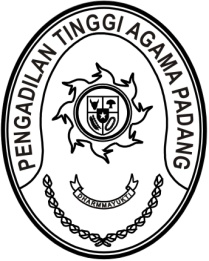 Nomor	:	W3-A/0000/PP.00.1/XI/2022	7 November 2022Lampiran	:	1 (satu) daftarPerihal	:	Pemanggilan Peserta		Pembinaan Manajemen Sumber Daya ManusiaYth. Ketua Pengadilan AgamaSe-Sumatera BaratAssalamu’alaikum Wr. WbDalam rangka mengingkatkan kualitas putusan Peradilan Agama se-Sumatera Barat, Pengadilan Tinggi Agama Padang akan menyelenggarakan kegiatan pembinaan manajemen sumberdaya manusia bagi Hakim di lingkungan Pengadilan Tinggi Agama Padang berupa Diskusi Hukum, untuk itu kami minta kepada Saudara untuk menugaskan nama-nama terlampir untuk mengikuti kegiatan dimaksud dengan ketentuan sebagai berikut:1.	Waktu dan TempatWaktu	:	Hari	: Senin, 14 November 2022		Pukul	: 09.00 WIB s.d. 15.00 WIBTempat	:	Hotel Pangeran City, Jl. Dobi No.3-5 PadangPakaian	:	Pakaian Dinas Harian		(Kemeja Putih dan Celana/Rok warna biru tua)2.	Biaya perjalanan dinas berupa uang harian dibebankan kepada DIPA Pengadilan Tinggi Agama Padang, sedangkan biaya transportasi dibebankan kepada masing-masing satuan kerja.Demikian disampaikan dan terima kasih.WassalamDr. Drs. H. Hamdani S., S.H., M.H.I.NIP. 195602121984031001Tembusan1. Direktur Jenderal Badan Peradilan Agama Mahkamah Agung RI2. Ketua Pengadilan Tinggi Agama Padang (sebagai laporan)Lampiran Surat Wakil Ketua Pengadilan Tinggi Agama PadangNomor	: W3-A/0000/PP.00.1/XI/2022Tanggal	: 7 November 2022DAFTAR PESERTADISKUSI HUKUM BAGI HAKIM DI LINGKUNGAN PENGADILAN TINGGI AGAMA PADANGWakil Ketua,Dr. Drs. H. Hamdani S., S.H., M.H.I.NONAMAJABATANUNIT KERJA1Drs. Mahmud Dongoran, M.H.KetuaPA Padang2Nursal, S.Ag., M.Sy.Wakil KetuaPA Padang3Dra. MazliatunHakimPA Padang4Drs. Asli Nasution, M.E.Sy.HakimPA Padang5Dra. RahmadinurHakimPA Padang6Dra. ElfayariHakimPA Padang7Dra. Hj YurniHakimPA Padang8Drs. Syahrial Anas, S.H.HakimPA Padang9Drs. Adwar, S.H.HakimPA Padang10Syafri, S.H.HakimPA Padang11Dra. Hj. SamlahHakimPA Padang12Dra. Hj. YusnizarHakimPA Padang13Dra Hj. Tiniwarti As., M.A.HakimPA Padang14Anneka Yosihilma, S.H., M.H.KetuaPA Pariaman15Ariefarahmy, S.H.I., M.A.Wakil KetuaPA Pariaman16Dra. Ermida Yustri, M.H.I.HakimPA Pariaman17Amrizal, S.H.HakimPA Pariaman18H. Muzakkir, S.H.HakimPA Pariaman19Milda Sukmawati, S.H.I.HakimPA Pariaman20Osvia Zurina, S.H.I.HakimPA Pariaman21Nurmaisal, S.Ag., M.H.KetuaPA Batusangkar22Nongliasma, S.Ag., M.H.Wakil KetuaPA Batusangkar23Dra. Hj FirdawatiHakimPA Batusangkar24Drs. AsrilHakimPA Batusangkar25Rahmi Mailiza Annur, S.H.I.HakimPA Batusangkar26H. Fahmi R., S.Ag., M.H.I.KetuaPA Bukittinggi27Dr. Yengkie Hirawan, S.Ag., M.Ag.Wakil KetuaPA Bukittinggi28Dra. RasmiatiHakimPA Bukittinggi29Wisri, S.Ag.HakimPA Bukittinggi30Efidatul Akhyar, S.Ag.HakimPA Bukittinggi31Mardha Areta, S.H., M.H.HakimPA Bukittinggi32Alimahaini, S.H.I.HakimPA Bukittinggi33Nurhema, S.Ag., M.Ag.KetuaPA Payakumbuh34Indra Fitriadi, S.Ag., M.Ag.Wakil KetuaPA Payakumbuh35Drs. Irmantasir, M.H.I.HakimPA Payakumbuh36Rahmi Hidayati, M.Ag.HakimPA Payakumbuh37Muhammad Rais, S.Ag., M.Si.KetuaPA Sawahlunto38Rosmaleni, S.H.I., M.A.HakimPA Sawahlunto39Almar Atul Hasanah, S.H.I.HakimPA Sawahlunto40Zulfa Yenti, S.Ag., M.Ag.KetuaPA Solok41Zulkifli Firdaus, S.H.I.Wakil KetuaPA Solok42Yani Arfianti Siregar, S.H.,M.KnHakimPA Solok43Muhammad Ilham Al Firdaus Lubis, S.H.I.HakimPA Solok44Zakiyah Ulya, S.H.I.KetuaPA Padang Panjang45Agus Sopyan, S.H.I., M.H.Wakil KetuaPA Padang Panjang46Rifazul Azdmi, S.H.I.HakimPA Padang Panjang47Ranti Rafika Dewi, S.H.HakimPA Padang Panjang48Haris Luthfi, S.H.I., M.A.KetuaPA Muara Labuh49Koidin, S.H.I., M.H.Wakil KetuaPA Muara Labuh50Rizki Elia, S.H.I.HakimPA Muara Labuh51Azizah Ali, S.H.I., M.H.KetuaPA Sijunjung52Nurhadi, S.H.I., M.H.Wakil KetuaPA Sijunjung53Robbil Alfires, S. Sy.HakimPA Sijunjung54Zulkarnaen Ritonga, S.H.I.HakimPA Sijunjung55Aprina Chintya, S.H.HakimPA Sijunjung56Rina Eka Fatma, S.H.I., M.Ag.KetuaPA Koto Baru57Asyrof Syarifuddin, S.H.I.Wakil KetuaPA Koto Baru58Azimar Syamsi, S.H.I.HakimPA Koto Baru59Asmeilia, S.H.I.HakimPA Koto Baru60Yulis Edward, S.H.I.HakimPA Koto Baru61Sri Fortuna Dewi, S.Ag., M.H.KetuaPA Painan62Dr. Martina Lofa, S.H.I., M.H.I.Wakil KetuaPA Painan63Rifka Zainal, S.H.I., M.A.HakimPA Painan64Deza Emira, S.H.HakimPA Painan65Ahmad Syafruddin, S.H.I., M.H.KetuaPA Lubuk Sikaping66Khoiril Anwar, S.Ag., M.H.I.Wakil KetuaPA Lubuk Sikaping67Faizal Afdha`U, S.H.I.HakimPA Lubuk Sikaping68Syafrul, S.H.I., M.Sy.KetuaPA Talu69Rinaldi. M, S.H.I.Wakil KetuaPA Talu70Muhamad Tambusai Ad Dauly, S.H.I., M.H.HakimPA Talu71Latif Mustofa, LLM.HakimPA Talu72Mi`Rajun Nashihin, S.Sy.HakimPA Talu73Marfiyunaldi, S.Sy.HakimPA Talu74Darda Aristo, S.H.I., M.H.KetuaPA Maninjau75Ade Ahmad Hanif, S.H.I.Wakil KetuaPA Maninjau76Mutiara Hasnah, S.H.I.HakimPA Maninjau77M. Yanis Saputra, S.H.I.HakimPA Maninjau78Rika Hidayati, S.Ag., M.H.I.KetuaPA Tanjung Pati79Alfiza, S.H.I., M.A.Wakil KetuaPA Tanjung Pati80Fauziah Rahmah, S.H.HakimPA Tanjung Pati81Dina Hayati, S.H.I.HakimPA Tanjung Pati82Defi Uswatun Hasanah, S.Sy., M.A.HakimPA Tanjung Pati83Armen Ghani, S.Ag., M.A.KetuaPA Lubuk Basung84Ayu Mulya, S.HI., M.H.HakimPA Lubuk Basung85Derry Damayanti, S.H.I.HakimPA Lubuk Basung86M. Rifai, S.H.I., M.H.I.KetuaPA Pulau Punjung87Ahmad Mudlofar, S.H.I.Wakil KetuaPA Pulau Punjung88Ahmad Fathoni, S.H.I.HakimPA Pulau Punjung89Zamzami Saleh, Lc., M.H.HakimPA Pulau Punjung